                   ISTITUTO COMPRENSIVO STATALE “  GARIBALDI-LEONE”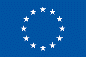 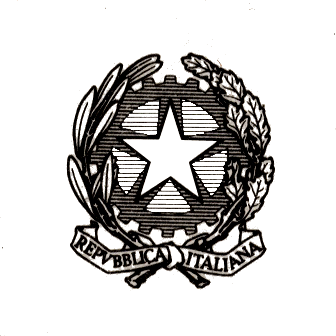                    76015 Trinitapoli - Via Pirandello, 19  Cod. Mecc.: FGIC87500D – C.F.: 90101490721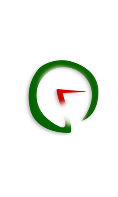                     Tel.  e Fax: 0883/631182  –  Tel.  Dirigente Scolastico 0883/632458                 E-mail: fgic87500d@istruzione.it  web  - P.E.C. : fgic87500d@pec.istruzione.it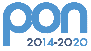           www.icgaribaldileone.edu.itDOMANDA DI CONFERMA ISCRIZIONE ALLA SCUOLA DELL’INFANZIAA.S. 2022.2023Al Dirigente Scolastico dell’IC “Garibaldi – Leone”                                                                                                            Trinitapoli_l_sottoscritt________________________________________________________________________(cognome e nome del genitore)Nato/a a ____________________________________________________ il ____________________Cittadinanza ____________________________________ Cod. fiscale _________________________Residente a __________________________________________________ cap. __________Via/Piazza _________________________________________________ n. ____Tel. _________________________________ Cellulare __________________________________e-mail ____________________________________________________________________Divorziato/Separato sì 􀀀 no 􀀀 Affido congiunto sì 􀀀 no 􀀀Se l’affido non è congiunto bisogna perfezionare la domanda di conferma iscrizione presso lasegreteria della scuola entro l’avvio del nuovo anno scolastico.in qualità di 􀀀 padre 􀀀 madre 􀀀 affidatario/a 􀀀 tutoreCHIEDELa conferma dell’iscrizione del__ bambin_ _______________________________________________(cognome e nome)alla scuola dell’infanzia  per l’a.s. 2022.2023chiede di avvalersi :􀀀 orario ordinario delle attività educative per 40 ore settimanali con mensa􀀀 orario ridotto delle attività educative con svolgimento nella fascia del mattinoConsapevole delle responsabilità cui va incontro in caso di dichiarazione non corrispondente al vero,DICHIARA :- _l_ bambin_ __________________________________________ __________________________(cognome e nome) (codice fiscale)- nat_ a __________________________________________________ il _______________________- cittadinanza ___________________________________________________________- in Italia dal ___________________________________________________________- residente a _____________________________________________________(prov.) ___________- Via/piazza ________________________________________________ n. __________- la propria famiglia convivente è composta, oltre al bambino, da:(informazioni da fornire qualora ritenute funzionali per l’organizzazione dei servizi)1. ______________________________ ________________________________ _________________2. ______________________________ ________________________________ _________________3. ______________________________ ________________________________ _________________4. ______________________________ ________________________________ _________________5. ______________________________ ________________________________ _________________(cognome e nome) (luogo e data di nascita) (grado di parentela)- è stato sottoposto alle vaccinazioni obbligatorie 􀀀sì 􀀀no- è bambino/a con disabilità 􀀀sì 􀀀noIn caso di alunno con disabilità occorre consegnare copia della certificazione.Firma di autocertificazione (1) ____________________________________________________________________________________________________________________________________________________________________________________(Leggi 15/1968, 127/1997, 131/1998; DPR 445/2000) da sottoscrivere al momento della presentazione della domanda all’impiegato della scuolaIl sottoscritto, presa visione dell’informativa resa dalla scuola ai sensi dell’articolo 13 del decreto legislativo n.196/2003, dichiara di essere consapevole che la scuola può utilizzare i dati contenuti nella presenteautocertificazione esclusivamente nell’ambito e per i fini istituzionali propri della Pubblica Amministrazione(Decreto Legislativo 30.6.2003, n. 196 e Regolamento ministeriale 7.12.2006, n. 305).Data Firma_____________________ _____________________________________________________________________________ ________________________________________________________N.B. I dati rilasciati sono utilizzati dalla scuola nel rispetto delle norme sulla privacy, di cui al Regolamento definito con Decreto Ministeriale 7 dicembre 2006, n. 305  TUTELA DELLA PRIVACY DICHIARAZIONE LIBERATORIA PER LA PUBBLICAZIONE DELLE IMMAGINI, NOMI E VOCI DEI MINORI(D.Lgs. 196/2003 "Codice in materia di protezione dei dati personali")Il sottoscritto_____________________, nato a	_______________________________________(____), il ___________________, residente a_______________________________________ (__________), indirizzo______________________________________ padre dell'alunno/a frequentante la classe _____________sez.________ELa sottoscritta_____________________, nato a	_______________________________________(____), il ___________________, residente a_______________________________________ (__________), indirizzo______________________________________ madre dell'alunno/a frequentante la classe _____________sez.________AUTORIZZANOl'Istituzione scolastica a riprendere l'alunno/a con fotocamere e/o videocamere nei vari momenti dell'attività scolastica, oppure in occasione di gite e visite d'istruzione, da solo, con i compagni, con insegnanti ed operatori scolastici, ai soli fini di:Formazione, ricerca e documentazione dell'attività didattica.Divulgazione della ricerca didattica e delle esperienze didattiche effettuate sotto forma di documento in convegni e altri ambiti di studio.InoltreAUTORIZZANOl'Istituzione scolastica a pubblicare eventuali foto, video e produzioni personali dell'alunno, derivanti dallo svolgimento delle attività didattiche curriculari ed extracurriculari, sul sito internet della scuola, su eventuali pagine dei social network gestite dalla scuola e nell'ambito delle varie attività scolastiche.Tale autorizzazione deve ritenersi valida per l'intera permanenza di suo/a figlio/a nella scuola.Informiamo che l'Istituto Comprensivo, in riferimento alle finalità istituzionali dell'istruzione e della formazione e ad ogni attività ad esse strumentale, raccoglie, registra, elabora, conserva e custodisce dati personali identificativi dei soggetti con i quali entra in relazione nell'ambito delle procedure per l'erogazione di servizi formativi.In applicazione del D.Lgs 196/2003, i dati personali sono trattati in modo lecito, secondo correttezza e con adozione di idonee misure di protezione relativamente: all'ambiente in cui vengono custoditi, al sistema adottato per elaborarli, ai soggetti incaricati del trattamento.Titolare del Trattamento dei dati è il Dirigente Scolastico, quale rappresentante legale dell'Istituto. Responsabile del Trattamento dei dati è il DSGA.Incaricati del trattamento dei dati sono il personale addetto all'Ufficio di Segreteria alunni.I dati in nessun caso vengono comunicati a soggetti privati senza il preventivo consenso scritto dell'interessato.Al soggetto interessato sono riconosciuti il diritto di accesso ai dati personali e gli altri diritti definiti dal D.Lgs 196/2003.I sottoscritti, ricevuta l'informativa, esprimono il proprio consenso affinché i dati personali forniti con la presente richiesta possano essere trattati nel rispetto del D.Lgs 196/2003 per gli adempimenti connessi alla presente procedura.I genitori dell'alunno/a (o chi ne fa le veci)I genitori dell'alunno/a (o chi ne fa le veci)_______________________________________________________________________________